THE GREENSAND RIDGE WALK IN A DAY 
SATURDAY 10TH JUNE 2023INFORMATION SHEETLeighton Buzzard
The coach will leave Leighton Buzzard Railway Station forecourt at 5.45 am prompt.
The station address is Station Approach, Linslade  LU7 2LY.
We will be travelling with Bill’s Coaches.Parking at the station There are three car parks, all adjacent to the station (see map). 
They all cost £6.90 for the day on Saturday. They are all cashless. See image below for payment methods. Note make sure you park in the parking area you have paid for
see leighton buzzard station parking 
If you park elsewhere, please leave ample time to walk to the station.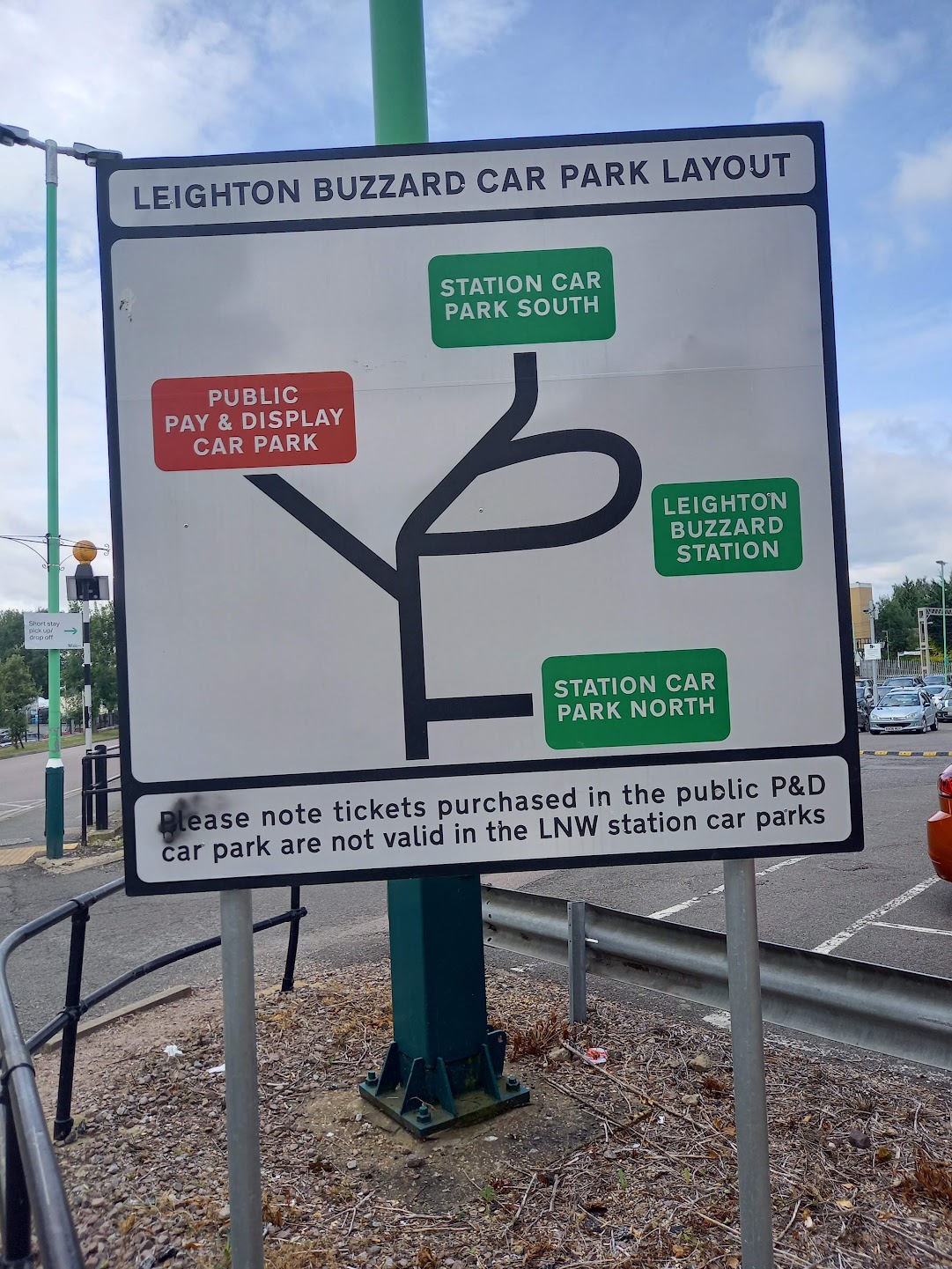 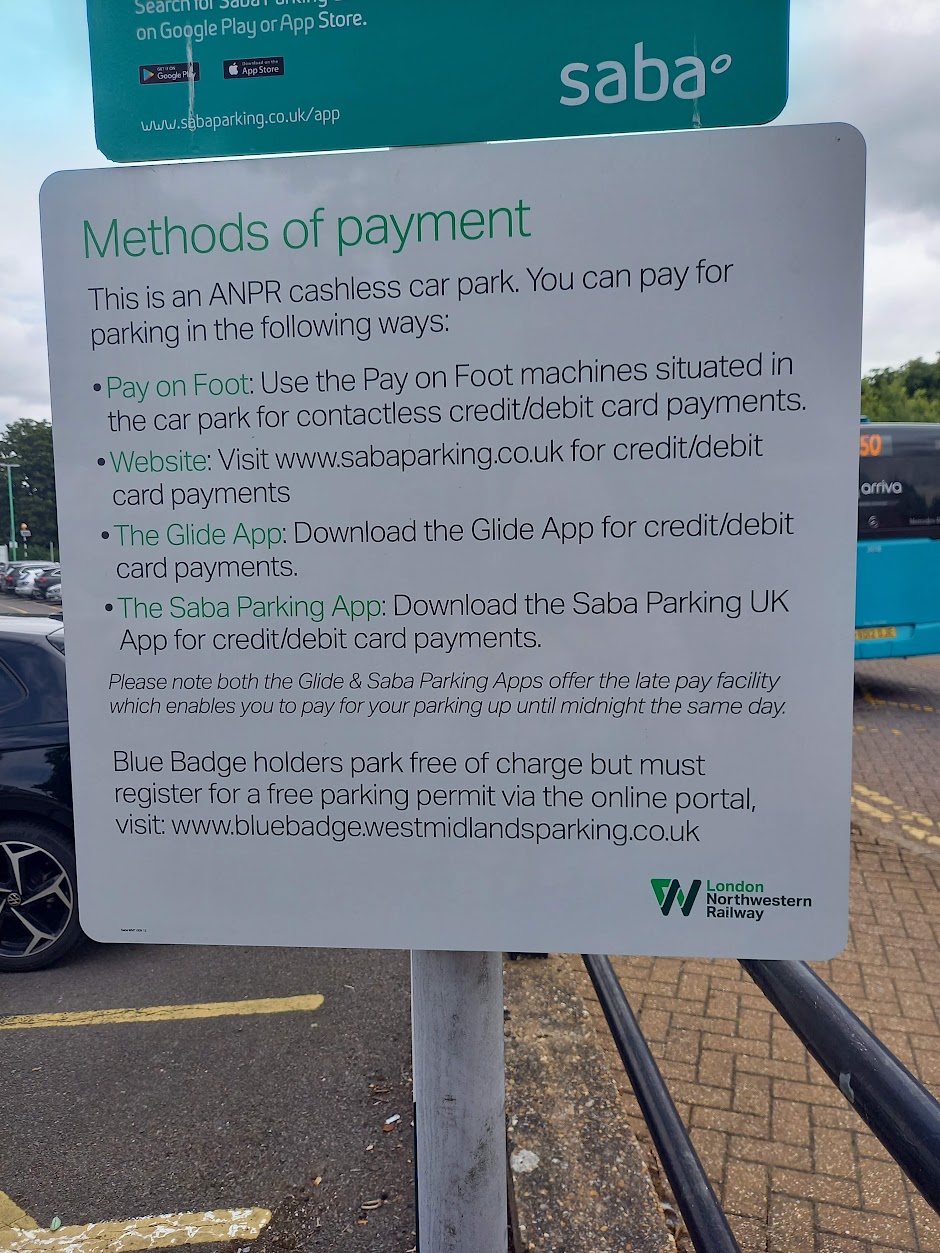 Walk Start: Gamlingay (GR TL 227 532)
Please be ready to start walking as soon as we leave the coach. 

GENERAL INFORMATION
Please bring your own mug.You will also need a torch/head torch.
As is usual on LDWA walks, we advise that you have your In Case Of Emergency sheet/card with you - please make sure that it's up to date. We also recommend a small personal first aid kit be carried, together with a survival bag/space/foil blanket.Maps that cover the walk Landranger 153 and 165   Explorer 192, 193 and 208. We’re walking east to west. A series of leaflets covering the walk (numbered from west to east though) and a gpx file can be downloaded from the LDWA website here Greensand Ridge Walk - LDWA Long Distance Paths
We will be adopting a 7 stop strategy with 2 indoor stops (8 miles and 21.6 miles}
You will be able to top up your water at every stop.
There are toilets at the two indoor stops.It is about half a mile from the end of the Greensand Ridge Walk to Leighton Buzzard station.Certificate   A commemorative certificate will be emailed to all walkers after the event.
Mobile phone numbers on the day:
Gill        07790 976090  Start and walking

Terry     07932 627476  Support Team + leading Woburn to Leighton Buzzard
Norman 07980 378656  Support TeamMary      07554 661519  At Ampthill
Sarah    07925 849281   At Ampthill
StopCumulative DistanceApprox Arrival/
Length of stopOn OfferNorthill Church Hall
(Indoor) Sand Lane, Northill 8 ml9.20amLength of stop 30 minsHot/cold drinksWalkers’ pre-chosen choice of bacon/veggie sausage roll, as well as cereal bars, bananas Support Point
A600 Road Crossing
(nr Haynes)
(Outdoor)
12.8ml11.15 amLength of stop 10 minsCold drinks.Selection of snacks including
Crisps/Cheddars/
Flapjack/choc bars/jelly babies/mint imperialsSupport Point
A6 Road Crossing
North of Clophill
(Outdoor)18.0 ml1,15pmLength of stop 10 minsCold drinks.Selection of snacks including
Crisps/Cheddars/
Flapjack/choc bars/jelly babies/mint imperialsAmpthill (Indoor)
Ampthill Town Football Club Woburn Road, Ampthill MK45 2HX 
22.3ml
Approx arrival 3pm
Length of stop 45 minsHot/cold drinksWalkers’ pre-chosen choice of food –
Including sandwiches/dessert/fruit/snacksSupport Point
Ridgmont – Segenhoe Old Church 
(Outdoor)27.7ml5.40pmLength of stop 10 minsCold drinks.Selection of snacks including
Crisps/Cheddars/
Flapjack/choc bars/jelly babies/mint imperialsWoburn Car Park
(Outdoor}33.0ml
7.40pmLength of stop 20 minsHot/cold drinksSandwich pack - walkers’ pre-chosen choice, as well as other snacksSupport PointBrickhill Road Nr Heath & Reach(Outdoor)37.2mlLength of stop 10 minsCold drinks.Selection of snacksFINISH
Leighton Buzzard canal bridge (Tesco)
41.8 mlETA 11pm